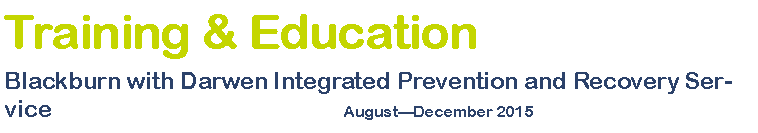 RETURN TO: Inspire Communication, Prevention and Education Team. RegentHasan.Sidat@cri.org.ukPlease return the completed form to; Hasan.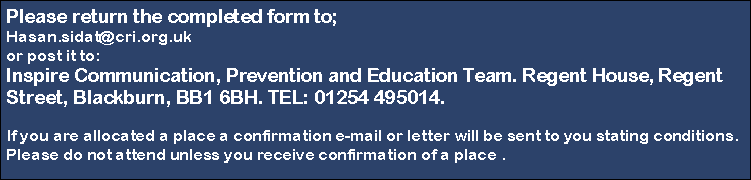 Course TitlePreferred date